Téma: Opakovanie učiva-Doplnkové stavby-I.OPPomenuj jednotlivé doplnkové stavby v sadovníctve                                             p----------------------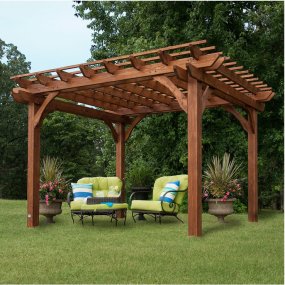                                                p------------------------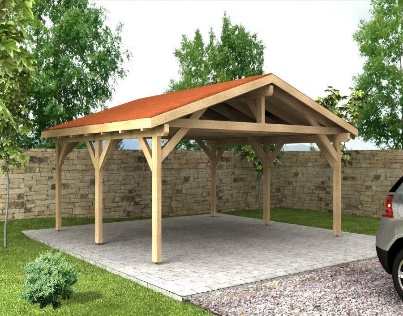                                             g ---------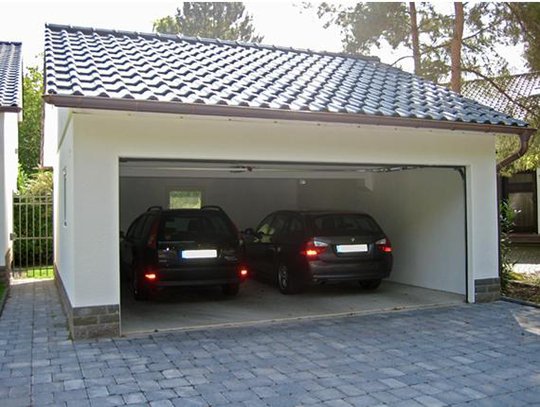                                               z-------------------  z---------------------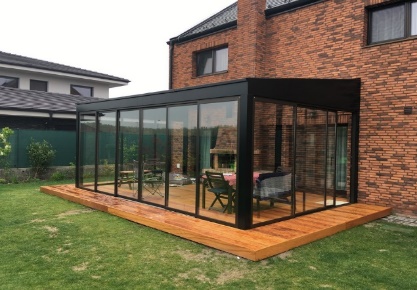 